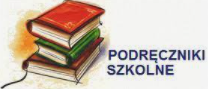 W Y K A Z   P O D R Ę C Z N I K Ó WROK SZKOLNY 2022/2023Oddział przedszkolnyPodręczniki do oddziału przedszkolnego zakupują rodzicePodręczniki do obowiązkowych zajęć edukacyjnych:W Y K A Z   P O D R Ę C Z N I K Ó W ROK SZKOLNY 2022/2023KLASA 1Podręczniki do obowiązkowych zajęć edukacyjnych,  w które wyposaża uczniów szkoła:Podręczniki,  które zakupuje uczeń:KLASA 2Podręczniki do obowiązkowych zajęć edukacyjnych,  w które wyposaża uczniów szkoła:Podręczniki,  które zakupuje uczeń:KLASA 3 Podręczniki do obowiązkowych zajęć edukacyjnych,  w które wyposaża uczniów szkoła:Podręczniki,  które zakupuje uczeń:KLASA 4Podręczniki do obowiązkowych zajęć edukacyjnych,  w które wyposaża uczniów szkoła:Podręczniki,  które zakupuje uczeń:KLASA 5Podręczniki do obowiązkowych zajęć edukacyjnych,  w które wyposaża uczniów szkoła:Podręczniki,  które zakupuje uczeń:KLASA 6Podręczniki do obowiązkowych zajęć edukacyjnych,  w które wyposaża uczniów szkoła:Podręczniki,  które zakupuje uczeń:KLASA 7Podręczniki do obowiązkowych zajęć edukacyjnych,  w które wyposaża uczniów szkoła:Podręczniki,  które zakupuje uczeń:KLASA 8Podręczniki do obowiązkowych zajęć edukacyjnych,  w które wyposaża uczniów szkoła:Podręczniki,  które zakupuje uczeń:LP.ZAJĘCIA EDUKACYJNELP.ZAJĘCIA EDUKACYJNETYTUŁ     (+ćwiczenia)AUTORWYDAWNICTWO1.Edukacja przedszkolnaDrużyna MarzeńJolanta WasilewskaWSiP2.Język angielskiBez podręczników3.ReligiaBez podręcznikówLP.ZAJĘCIA EDUKACYJNEPODRĘCZNIKI + ćwiczeniaPODRĘCZNIKI + ćwiczeniaPODRĘCZNIKI + ćwiczeniaPODRĘCZNIKI + ćwiczeniaLP.ZAJĘCIA EDUKACYJNETYTUŁ     (+ćwiczenia)AUTORWYDAWNICTWO1.Edukacja wczesnoszkolnaNowi Tropiciele (zestaw- podręczniki + ćwiczenia)A. BanasikE. BurakowskaA. BurdzińskaJ. DynarskaA. KamińskaR. KamińskiWSiP2.Język angielskiTiger and friends 1 - Zeszyt ćwiczeń Carol ReadMark OrmerodMagdalena KondroMacmillan education3.Edukacja informatyczna-----------------------------4.ReligiaJesteśmy w rodzinie Pana Jezusa + ćwiczenia Szpet Jan, Jackowiak DanutaŚwięty WojciechLP.ZAJĘCIA EDUKACYJNELP.ZAJĘCIA EDUKACYJNETYTUŁ     (+ćwiczenia)AUTORWYDAWNICTWO1.Edukacja wczesnoszkolnaNowi Tropiciele + zestaw ćwiczeńBanasikE. BurakowskaA. BurdzińskaJ. DynarskaA. KamińskaR. KamińskiWSiP2.Język angielskiTiger and friends 2 - Zeszyt ćwiczeń Carol ReadMark OrmerodMagdalena KondroMacmillan education3.Edukacja informatyczna---------------------------------------------------4.ReligiaKochamy pana Jezusa Szpet Jan, Jackowiak DanutaŚwięty WojciechLP.ZAJĘCIA EDUKACYJNELP.ZAJĘCIA EDUKACYJNETYTUŁ     (+ćwiczenia)AUTORWYDAWNICTWO1.Edukacja wczesnoszkolnaNowi Tropiciele – karty ćwiczeń kl. 3WSiP2.Język angielskiTiger 3 Zeszyt ćwiczeńCarol ReadMark OrmerodMagdalena KondroMacmillan education3.Edukacja informatyczna--------------------------------------------------------4.ReligiaPrzyjmujemy pana Jezusa Szpet Jan, Jackowiak DanutaŚw. WojciechLP.ZAJĘCIA EDUKACYJNELP.ZAJĘCIA EDUKACYJNETYTUŁ     (+ćwiczenia)AUTORWYDAWNICTWO1.Język polskiMiędzy nami. Język polski 4 +Ćwiczenia (Wersja B). Nowa szkoła podstawowa.A. Łuczak, A. MurdzekA. Łuczak, A. Murdzek, K. Krzemieniewska-KlebanGWO2.Język angielskiBrainy + zeszyt przedmiotowyNick BeareMacmillan education3.MuzykaMuzyka Teresa WójcikMAC4.Plastyka------------------------------------------------------------5.HistoriaHistoria 4 „Podróże w czasie” T. MałkowskiGWO6.PrzyrodaTajemnice przyrody (nowa edycja) + ćwiczeniaM. Marko - Worłowska,J. Stawarz, F. SzlajferĆw. J. Golonko, U. Moździerz J. StawarzNowa Era7.MatematykaMatematyka z plusem 4 + ćwiczenia cz. 1 M. Dobrowolska, M. Jucewicz, M. Karpiński, P. ZarzyckiGWO8.InformatykaLubię to!Podręcznik do informatyki dla klasy czwartej szkoły podstawoweMichał KęskaNowa Era9.TechnikaJak to działa?Podręcznik do techniki dla klasy czwartej szkoły podstawowejLech Łabecki, Marta ŁabeckaNowa Era10.ReligiaJestem chrześcijaninemSzpet Jan, Jackowiak DanutaŚw. WojciechLP.ZAJĘCIA EDUKACYJNELP.ZAJĘCIA EDUKACYJNETYTUŁ     (+ćwiczenia)AUTORWYDAWNICTWO1.Język polskiMiędzy nami. Język polski 5 +Ćwiczenia (wersja B) Nowa szkoła podstawowaA. ŁuczakA. MurdzekGWO2.Język angielskiBrainy + ćwiczenia Nick BeareMacmillan 3.MuzykaMuzykaTeresa WójcikMAC4.Plastyka--------------------------------------------------------------------------------------------------5.HistoriaPodróże w czasie G. WojciechowskiĆw. B. Olszewska,         W.  Syrduk-FertschNowa Era6.GeografiaPlaneta Nowa + zeszyt ćwiczeńPodręcznik: Feliks Szlajfer, Zbigniew Zaniewicz, Tomasz Rachwał, Roman MalarzKamila SkomorokoNowa Era7.BiologiaPuls życia Podręcznik: Marian Sęktas, Joanna StawarzJolanta Holeczek, Jolanta Pawłowska, Jacek PawłowskiNowa Era8.MatematykaMatematyka z plusem  5   +ćwiczenia wersja B (część 1 i 2)?Podręcznik: Małgorzata Dobrowolska, Marta Jucewicz, Marcin Karpiński, Potr Zarzycki;Ćwiczenia: Z. Bolałek, M. Dobrowolska, A. Mysior, S. Wojtan.GWO9.InformatykaLubię to!Podręcznik do informatyki dla klasy piątej szkoły podstawowejMichał KęskaNowa Era10.TechnikaJak to działa?Podręcznik do techniki dla klasy piątej szkoły podstawowejLech Łabecki, Marta ŁabeckaNowa Era11.ReligiaWierzę w BogaSzpet Jan, Jackowiak DanutaŚw. WojciechLP.ZAJĘCIA EDUKACYJNELP.ZAJĘCIA EDUKACYJNETYTUŁ     (+ćwiczenia)AUTORWYDAWNICTWO1.Język polskiMiędzy nami 6 +Zeszyt ćwiczeń wersja BA. ŁuczakA. MurdzekGWO2.Język angielskiEvolution Plus 3 + zeszyt ćwiczeńNick BeareMacmillan edukation3.MuzykaMuzyka Teresa WójcikMAC4.Plastyka---------------------------------------------------------------------5.Historia Podróże w czasieT. MałkowskiGWO6.Biologia Puls życia J. Stawarz, M. Fijałkowska-KorekS. GębicaA. SiwikNowa Era7.GeografiaPlaneta Nowa +ćwiczeniaT. RachwałR. MalarzD. SzczypińskiNowa Era8.MatematykaMatematyka z plusem + ćwiczenia (1,2)M. Dobrowolska,           M. Jucewicz,                            M. Karpiński,                        P. ZarzyckiGWO9.InformatykaLubię to!Michał KęskaNowa Era10.TechnikaJak to działa?Lech Łabecki, Marta ŁabeckaNowa Era11.ReligiaWierzę w KościółSzpet Jan, Jackowiak DanutaŚwięty WojciechLP.ZAJĘCIA EDUKACYJNELP.ZAJĘCIA EDUKACYJNETYTUŁ     (+ćwiczenia)AUTORWYDAWNICTWO1.Język polskiMiędzy nami 7A. Łuczak,                    E. E. Prylińska,                        A. Suchowierska,                        R. MaszkaGWO2.Język angielskiRepetytorium ósmoklasisty cz. 1 dla klasy 7 Malcolm Mann, Steve Taylore - KnowlesMacmillan education3.HistoriaHistoria 7. Podróże w czasie. Podręcznik  +ćwiczeniaT. MałkowskiGWO4.GeografiaPlaneta Nowa Podręcznik do geografii dla klasy siódmej szkoły podstawowej Nowa edycja 2020–2022Roman Malarz, Mariusz Szubert, Tomasz RachwałNowa Era5.BiologiaPuls życia. Podręcznik do biologii dla klasy siódmej szkoły podstawowej Nowa edycja 2020–2022Podręcznik: Małgorzata JefimowNowa Era6.ChemiaChemia Nowej Ery. Podręcznik do chemii dla klasy siódmej szkoły podstawowej + zeszyt ćwiczeń Podręcznik: Jan Kulawik, Teresa Kulawik, Maria LitwinĆwiczenia: Małgorzata Mańska, Elżbieta MegielNowa Era7.FizykaSpotkania z fizyką Grażyna Francuz -OrnatTeresa KulawikMaria Nowotny-RóżańskaNowa Era8.MatematykaMatematyka z plusem 7 praca zbiorowa pod redakcją M. DobrowolskiejJ. LechGWO9.MuzykaMuzykaMAC10.Plastyka---------------------------------------------------------------11.InformatykaLubię to!Grażyna KobaNowa Era12.Język niemieckiaha! NeuA. Potapowicz, K. TkaczykWSiP13.ReligiaSpotkania ze SłowemSzpet Jan, Jackowiak DanutaŚw. WojciechLP.ZAJĘCIA EDUKACYJNELP.ZAJĘCIA EDUKACYJNETYTUŁ     (+ćwiczenia)AUTORWYDAWNICTWOWYDAWNICTWO1.Język polskiMiędzy nami 8A. Łuczak,                               E. Prylińska,                             K. Krzemieniewska-Kleban,                                     A. SuchowierskaGWOGWO2.Język angielskiRepetytorium Ósmoklasisty – podręcznik  +ćwiczeniaMalcolm Mann, Steve Taylore-KnowlesAutor zeszytu ćwiczeń: Karolina Kotorowicz-Jasińska, Zbigniew PokrzewińskiMacmillan educationMacmillan education3.Język niemieckiaha! NeuA. Potapowicz, K. TkaczykWSiPWSiP4.HistoriaPodróże w czasie + zeszyt ćwiczeńT. MałkowskiGWOGWO5.Wiedza o społeczeństwie„Dziś i Jutro”I. Janicka, A. Janicki, A. Kucia – Maćkowska, T. MaćkowskiNowa EraNowa Era6.GeografiaPlaneta Nowa + zeszyt ćwiczeńPodręcznik: Tomasz Rachwał, Dawid SzczypińskiĆwiczenia: Ryszard PrzybyłNowa EraNowa Era7.BiologiaPuls życia + zeszyt ćwiczeń Podręcznik: Beata Sągin, Andrzej Boczarowski, Marian SęktasĆwiczenia: Jolanta Holeczek, Barbara Januszewska-HasiecNowa EraNowa Era8.ChemiaChemia Nowej Ery Podręcznik: Jan Kulawik, Teresa Kulawik, Maria LitwinNowa EraNowa Era9.FizykaSpotkania z fizyką. Podręcznik dla klasy ósmej szkoły podstawowej.Grażyna Francuz  Ornat, Teresa Kulawik, Maria Nowotny-RóżańskaNowa EraNowa Era10.MatematykaMatematyka z plusem 8 + zeszyt ćwiczeń podstawowe praca zbiorowa pod redakcją M. DobrowolskiejJ. LechGWOGWO11.InformatykaLubię to!Grażyna KobaNowa EraNowa Era12.Edukacja dla bezpieczeństwaŻyję i działam bezpieczniePodręcznik: Jarosław SłomaNowa EraNowa Era13.ReligiaAby nie ustać w drodzeSzpet Jan, Jackowiak DanutaŚwięty Wojciech